Emplois Jeunes Doctorants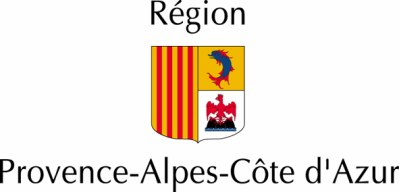 2018-2021Formulaire de candidature                                                Volet Général                                                                 Volet Filières stratégiques    Je soussigné, (nom et qualité du représentant de l’Université/Ecole/Organisme)Demande à la Région Provence-Alpes-Côte d’Azur un financement de …       € pour le présent dossier, le coût total (charges salariales et patronales incluses) du salaire du doctorant sur trois ans s’élevant à …           € pour l’établissement que je représente (se référer à l’appel à candidatures « Emplois Jeunes Doctorants 2018 » pour connaître les plafonds de financement fixées par la Région).En cas de cofinancement, celui-ci sera assuré par : 	 Le partenaire socio-économique L’établissement employeur du doctorant Autre (préciser) : Fait à				leSignature : 						Cachet : Présentation du projet de rechercheDomaine principal :  Sciences de l'agriculture et de l'agroalimentaire	 Sciences de l'information et de la communication Sciences de la vie et de la santé 	 Sciences de la chimie et de la physique Sciences de l'ingénieur	 Sciences de l'environnement Sciences humaines et sociales	 Sciences politiques et juridiques Sciences mathématiques & informatiques fondamentales Sciences économiques et de gestion Sciences de la terre, de l'océan, de l'atmosphère et de l'espaceProjet labellisé par un Pôle de compétitivité ?  Non  Oui Si oui, lequel ? (Le cas échéant, joindre en annexe le document attestant du soutien du Pôle)En l’absence de cofinancement, il est demandé de produire un argumentaire justifiant cette absence et le recours à une demande de financement intégral :Renseignements concernant le laboratoireJe soussigné                                                                        … (nom, prénom du directeur du laboratoire) 	Demande à la Région d'examiner le présent dossier de candidature en vue de l'obtention d’un « Emploi Jeune Doctorant » pour le projet (titre du projet) ;	Déclare avoir pris connaissance des modalités d'attribution et de financement de « l’Emploi Jeune Doctorant » ;	M’engage à fournir les conditions indispensables au bon déroulement de la thèse (accueil dans le laboratoire, encadrement, accès aux équipements scientifiques et aux moyens de fonctionnement)	M’engage à informer au plus tôt la Région de toute modification apportée au projet de recherche ;	Dans le cas où le projet serait retenu, m'engage à fournir à la Région les renseignements sur l’étudiant au plus tard le 31 août 2018.Fait à                  , le Signature du directeur :                                                                         Cachet du laboratoire :Renseignements concernant le Partenaire socio-économiqueJe soussigné (nom, qualité du dirigeant) 	certifie que mon établissement est en situation régulière au regard des obligations fiscales et sociales,	demande à la Région d'examiner le présent dossier de candidature en vue de l'obtention d’un financement pour un « Emploi Jeune Doctorant »,	déclare avoir pris connaissance des modalités d'attribution et de financement de ce projet,	 m’engage à participer au financement de « l’Emploi Jeune Doctorant » à hauteur de  10%  ou  50 % du coût total du salaire si la Région réserve une suite favorable à la présente candidature, soit pour la structure que je représente un engagement financier de …                      €. ne participerai pas au cofinancement du salaire du doctorant.N.B : - le taux de participation est défini selon la taille de l’entreprise ou du groupe auquel elle appartient (se reporter à l’appel à candidatures « Emplois Jeunes Doctorants »).Fait à                          .      le,   Signature :				Cachet :ModalitésDocuments obligatoirement transmis par voie postale avant le 9 mars 2018 (le cachet de la poste faisant foi, toute demande hors délai sera rejetée) :-	Un courrier de demande de financement adressé à Monsieur le Président du Conseil régional Provence-Alpes-Côte d’Azur, signé par le Président de l’Université, le Délégué régional, ou une personne habilitée à engager l’établissement ;-	Un document habilitant la personne présentant la demande à engager son établissement ;-	le tableau récapitulatif des dossiers présentés par volet et classés par ordre de priorité par l’établissement ;-	Le RIB de l’établissement.-	Le devis (sur le modèle fourni par la Région pour les Universités et Ecoles) ;-	Les formulaires de candidature, sur le modèle fourni par la Région (les signatures électroniques sont acceptées), accompagnés pour chacun d’entre eux de leurs annexes, à savoir :Une présentation détaillée du projet de recherche de 2 pages minimum ;La labellisation éventuelle par un Pôle de compétitivité ;Le projet de collaboration détaillé avec le Partenaire Socio-économique ;Documents à transmettre par voie électronique à l’adresse mamartin@regionpaca.fr-	Le tableau récapitulatif des dossiers présentés rempli (suivant le modèle fourni par la Région) ;-	Pour les Universités et Ecoles, le devis en version Excel (sur le modèle fourni par la Région).Les dossiers complets dactylographiés (formulaire + pièce annexe) sont à adresser en un seul exemplaire par l’établissement présentant la demande, accompagnés du classement établi par les instances scientifiques. Les renseignements concernant le candidat seront fournis au plus tard le 31 aout 2018).A l’adresse suivante :Région Provence-Alpes-Côte d'AzurService Recherche, Enseignement Supérieur, Santé, Innovation27 place Jules Guesde - 13481 MARSEILLE cedex 20Pour les dossiers retenus, les documents suivants sont à remettre à la Région :Fiche concernant le candidat, remplie et signée, fournie par la Région.Curriculum Vitae du candidatAttestation de Master 2 (ou équivalent) du candidatLes dossiers incomplets, hors critères ou transmis de manière individuelle ne sont pas recevables.Les dossiers et pièces complémentaires seront transmis exclusivement par les universités, écoles et organismes de recherche. Tout document transmis directement par les laboratoires ou les candidats sera rejeté.Pour plus de précisions sur les critères et les modalités d’attribution des financements des jeunes doctorants :se reporter au document : « Emplois Jeunes Doctorants - Appel à candidatures »,disponible sur le site de la Région :  www.regionpaca.frnous contacter : mamartin@regionpaca.frService Recherche, Enseignement Supérieur, Santé, InnovationRégion Provence-Alpes-Côte d'AzurTél : 04 88 73 68 60       04 91 57 53 99Titre de la thèseSi rattachée à un Appel à projets recherche - volet général, préciser l’acronymeEtablissement public présentant le projet (Nom de l’Université/Ecole/Organisme)Ecole DoctoraleLaboratoireDirecteur de thèseTitre de la thèseFilières stratégiques et Technologies clé concernées(Description détaillée dans l’annexe 3 du SRDE-II) Energies de demain et écotechnologies  Aéronautique, spatial, défense  Industrie maritime, portuaire et logistique  Agriculture, agroalimentaire et cosmétiques  Santé Silver économie Tourisme, culture, art de vitre, sport Technologies clé du numérique Technologies clé optique-photonique Technologies clé chimie-matériaux Sans objetDescription succincte du projet de recherche(compréhensible par un non spécialiste - joindre une présentation détaillée de 2 pages min. en annexe n°1)Conséquences attendues sur le plan scientifique :Intérêt régional du projet de recherche :(préciser le cas échéant, le lien avec les filières stratégiques et technologies clé)En cas d’absence de cofinancement :Sigle :Nom Complet :Adresse :Directeur :Directeur de thèse :Courriel :Téléphone :Effectifs du laboratoire : Nombre de doctorants au sein du laboratoire :…   , dont  … financés par la Région.Engagement du laboratoireRaison sociale :Statut juridique : Activité : Effectif en PACA : Adresse :Responsable dirigeant :Cout total du projet pour le partenaire (hors salaire du doctorant) :Courriel : Collaboration avec le partenaire socio-économiqueCollaboration avec le partenaire socio-économiquePériodicité des réunions de travailL'étudiant travaillera-t-il à temps partiel chez le partenaire ? Non Oui Collaborations avec d'autres partenaires liés au projet (entreprises, centre de recherche, structures de transfert de technologies,...) :Quelle forme prendra la collaboration entre le partenaire socio-économique et le doctorant dans le cadre du présent projet ? L’absence de projet concret de collaboration étant un motif de rejet de la demande, il est conseillé de joindre tout document précisant ou explicitant le partenariat envisagé Quelle forme prendra la collaboration entre le partenaire socio-économique et le doctorant dans le cadre du présent projet ? L’absence de projet concret de collaboration étant un motif de rejet de la demande, il est conseillé de joindre tout document précisant ou explicitant le partenariat envisagé Quelles sont les raisons qui incitent le partenaire socio-économique à s’engager dans le cadre de ce projet ? (contexte concurrentiel, amélioration/évolution de produits, demande du marché)En quoi le projet est-il innovant pour lui ? (saut technologique, acquisition de nouvelles compétences, mise en place de partenariats technologiques)Quelles sont les retombées attendues par le partenaire socio-économique ? Envisagez-vous le dépôt futur de brevets dans le cadre de ce projet ? 